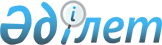 О бюджете сельского округа Акирек на 2022-2024 годы
					
			С истёкшим сроком
			
			
		
					Решение Аральского районного маслихата Кызылординской области от 29 декабря 2021 года № 187. Прекращено действие в связи с истечением срока
      В соответствии с пунктом 2 статьи 75 Кодекса Республики Казахстан "Бюджетный кодекс Республики Казахстан", пунктом 2-7 статьи 6 Закона Республики Казахстан "О местном государственном управлении и самоуправлении в Республике Казахстан" Аральский районный маслихат РЕШИЛ:
      1. Утвердить бюджет сельского округа Акирек на 2022-2024 годы согласно приложениям 1, 2 и 3, в том числе на 2022 год в следующих объемах:
      1) доходы – 46 162тысяч тенге;
      налоговые поступления – 1 171 тысяч тенге;
      неналоговые поступление – 200 тысяч тенге;
      поступление от продажи основного капитала – 0;
      поступления трансфертов – 44 791 тысяч тенге;
      2) затраты – 46 162 тысяч тенге;
      3) чистое бюджетное кредитование – 0;
      бюджетные кредиты – 0;
      погашение бюджетных кредитов – 0;
      4) сальдо по операциям с финансовыми активами – 0;
      приобретение финансовых активов – 0;
      поступления от продажи финансовых активов государства-0;
      5) дефицит (профицит) бюджета– 0;
      6) финансирование дефицита (использование профицита) – 0.
      Сноска. Пункт 1 - в редакции решения Аральского районного маслихата Кызылординской области от 09.09.2022 № 287 (вводится в действие с 01.01.2022).


      2. Утвердить перечень бюджетных программ, не подлежащих секвестру в процессе исполнения бюджета сельского округа Акирек на 2022 год согласно приложения 4.
      3. Настоящее решение вводится в действие с 1 января 2022 года. Бюджет сельского округа Акирек на 2022 год
      Сноска. Приложение 1 - в редакции решения Аральского районного маслихата Кызылординской области от 09.09.2022 № 287 (вводится в действие с 01.01.2022). Бюджет сельского округа Акирек на 2023 год Бюджет сельского округа Акирек на 2024 год Перечень бюджетных программ, не подлежащих секвестру в процессе исполнения бюджета сельского округа Акирек на 2022 год
					© 2012. РГП на ПХВ «Институт законодательства и правовой информации Республики Казахстан» Министерства юстиции Республики Казахстан
				
      Секретарь Аральского районного маслихата 

Б.Турахметов
Приложение 1 к решению
Аральского районного маслихата
от "29" декабря 2021 года № 187
Категория
Категория
Категория
Категория
Сумма на 
2022 год
Класс
Класс
Класс
Сумма на 
2022 год
Подкласс
Подкласс
Сумма на 
2022 год
Наименование
Сумма на 
2022 год
1
2
3
4
5
1. Доходы
46 162
1
Налоговые поступления
1171
04
Hалоги на собственность
1171
1
Hалоги на имущество
63
3
Земельный налог
8
4
Налог на транспортные средства
1100
2
Неналоговые поступления
200
01
Доходы от государственной собственности
200
5
Доходы от аренды имущества, находящегося в государственной собственности
200
4
Поступления трансфертов
44 791
02
Трансферты из вышестоящих органов государственного управления
44 791
3
Трансферты из бюджета района (города областного значения) 
44 791
Функциональная группа
Функциональная группа
Функциональная группа
Функциональная группа
Сумма на 
2022 год
Администратор бюджетных программ
Администратор бюджетных программ
Администратор бюджетных программ
Сумма на 
2022 год
Программа
Программа
Сумма на 
2022 год
Наименование
Сумма на 
2022 год
2. Расходы
46 162
01
Государственные услуги общего характера
32 450
124
Аппарат акима города районного значения, села, поселка, сельского округа
32 450
001
Услуги по обеспечению деятельности акима города районного значения, села, поселка, сельского округа
32 450
05
Здравоохранение
98
124
Аппарат акима района в городе, города районного значения, поселка, села, сельского округа
98
002
Организация в экстренных случаях доставки тяжелобольных людей до ближайшей организации здравоохранения, оказывающей врачебную помощь
98
07
Жилищно-коммунальное хозяйство
672
124
Аппарат акима города районного значения, села, поселка, сельского округа
672
008
Освещение улиц населенных пунктов
467
009
Обеспечение санитарии населенных пунктов
205
08
Культура, спорт, туризм и информационное пространство
12 942
124
Аппарат акима города районного значения, села, поселка, сельского округа
12 942
006
Поддержка культурно-досуговой работы на местном уровне
12 942
3.Чистое бюджетное кредитование
0
Бюджетные кредиты
0
5
Погашение бюджетных кредитов
0
4. Сальдо по операциям с финансовыми активами
0
Приобретение финансовых активов
0
5. Дефицит (профицит) бюджета
0
6. Финансирование дефицита (использование профицита) бюджета
0Приложение 2 к решению
Аральского районного маслихата
от "29" декабря 2021 года № 187
Категория 
Категория 
Категория 
Категория 
Сумма на
2023 год
тысяч тенге
Класс 
Класс 
Класс 
Сумма на
2023 год
тысяч тенге
Подкласс
Подкласс
Сумма на
2023 год
тысяч тенге
Наименование 
Сумма на
2023 год
тысяч тенге
1
2
3
4
5
1. Доходы
31097
1
Налоговые поступления
1229
04
Hалоги на собственность
1229
1
Hалоги на имущество
66
3
Земельный налог
8
4
Hалог на транспортные средства
1155
2
Неналоговые поступления
210
01
Доходы от государственной собственности
210
5
Доходы от аренды имущества, находящегося в государственной собственности
210
4
Поступления трансфертов
29658
02
Трансферты из вышестоящих органов государственного управления
29658
3
Трансферты из бюджета района (города областного значения) 
29658
Функциональная группа
Функциональная группа
Функциональная группа
Функциональная группа
Сумма на 
2023 год
Администратор бюджетных программ
Администратор бюджетных программ
Администратор бюджетных программ
Сумма на 
2023 год
Программа
Программа
Сумма на 
2023 год
Наименование
Сумма на 
2023 год
2. Расходы
31097
01
Государственные услуги общего характера
20552
124
Аппарат акима города районного значения, села, поселка, сельского округа
20552
001
Услуги по обеспечению деятельности акима города районного значения, села, поселка, сельского округа
20552
05
Здравоохранение
103
124
Аппарат акима района в городе, города районного значения, поселка, села, сельского округа
103
002
Организация в экстренных случаях доставки тяжелобольных людей до ближайшей организации здравоохранения, оказывающей врачебную помощь
103
07
Жилищно-коммунальное хозяйство
1006
124
Аппарат акима города районного значения, села, поселка, сельского округа
1006
008
Освещение улиц населенных пунктов
753
009
Обеспечение санитарии населенных пунктов
253
08
Культура, спорт, туризм и информационное пространство
9436
124
Аппарат акима города районного значения, села, поселка, сельского округа
9436
006
Поддержка культурно-досуговой работы на местном уровне
9436
3.Чистое бюджетное кредитование
0
Бюджетные кредиты
0
5
Погашение бюджетных кредитов
0
4. Сальдо по операциям с финансовыми активами
0
Приобретение финансовых активов
0
5. Дефицит (профицит) бюджета
0
6. Финансирование дефицита (использование профицита) бюджета
0Приложение 3 к решению
Аральского районного маслихата
от "29" декабря 2021 года № 187
Категория 
Категория 
Категория 
Категория 
Сумма на
2024 год
тысяч тенге
Класс 
Класс 
Класс 
Сумма на
2024 год
тысяч тенге
Подкласс
Подкласс
Сумма на
2024 год
тысяч тенге
Наименование 
Сумма на
2024 год
тысяч тенге
1
2
3
4
5
1. Доходы
31287
1
Налоговые поступления
1291
04
Hалоги на собственность
1291
1
Hалоги на имущество
69
3
Земельный налог
9
4
Hалог на транспортные средства
1213
2
Неналоговые поступления
221
01
Доходы от государственной собственности
221
5
Доходы от аренды имущества, находящегося в государственной собственности
221
4
Поступления трансфертов
29775
02
Трансферты из вышестоящих органов государственного управления
29775
3
Трансферты из бюджета района (города областного значения) 
29775
Функциональная группа
Функциональная группа
Функциональная группа
Функциональная группа
Сумма на 
2024 год
Администратор бюджетных программ
Администратор бюджетных программ
Администратор бюджетных программ
Сумма на 
2024 год
Программа
Программа
Сумма на 
2024 год
Наименование
Сумма на 
2024 год
2. Расходы
31287
01
Государственные услуги общего характера
20646
124
Аппарат акима города районного значения, села, поселка, сельского округа
20646
001
Услуги по обеспечению деятельности акима города районного значения, села, поселка, сельского округа
20646
05
Здравоохранение
108
124
Аппарат акима района в городе, города районного значения, поселка, села, сельского округа
108
002
Организация в экстренных случаях доставки тяжелобольных людей до ближайшей организации здравоохранения, оказывающей врачебную помощь
108
07
Жилищно-коммунальное хозяйство
1057
124
Аппарат акима города районного значения, села, поселка, сельского округа
1057
008
Освещение улиц населенных пунктов
791
009
Обеспечение санитарии населенных пунктов
266
08
Культура, спорт, туризм и информационное пространство
9476
124
Аппарат акима города районного значения, села, поселка, сельского округа
9476
006
Поддержка культурно-досуговой работы на местном уровне
9476
3.Чистое бюджетное кредитование
0
Бюджетные кредиты
0
5
Погашение бюджетных кредитов
0
4. Сальдо по операциям с финансовыми активами
0
Приобретение финансовых активов
0
5. Дефицит (профицит) бюджета
0
6. Финансирование дефицита (использование профицита) бюджета
0Приложение 4 к решению
Аральского районного маслихата
от "29" декабря 2021 года № 187
№
Наименование
Здравоохранение
Организация в экстренных случаях доставки тяжелобольных людей до ближайшей организации здравоохранения, оказывающей врачебную помощь